Информация о всероссийских мероприятиях, приуроченных к празднованию Дня России Всероссийская акция «Окна России».Цель Акции – проявление участниками гражданской позиции, патриотизма, любви к Родине. Особое внимание при проведении Акции уделяется оформлению окон родителей совместно с детьми, так как любовь к Родине начинается с семьи.Принять участие в Акции может любой желающий. К участию в Акции рекомендуется подходить творчески, оформляя окна теми символами, которые у участника ассоциируются с Россией.Сроки проведения Акции: с 5 июня по 12 июня 2020 года.Продолжая укреплять славную традицию украшать окна своих квартир/домов/офисов к всероссийским праздникам, участникам предлагается:Украсить свои окна рисунками, картинками, надписями, посвященными России, своей малой Родине (городу, поселку, деревне), семье с помощью красок, наклеек, трафаретов, чтобы украшенное окно было видно с улицы.Нарисовать на окне контуры сердца. Не закрашивая рисунок, сфотографировать наиболее удачный ракурс вида из окна через сердце, выложить в социальных сетях с хештегами акции и рассказом о своем городе, дворе, малой Родине.Опубликовать фотографии в социальных сетях с хештегами: #ОкнаРоссии #ЯлюблюРоссию #МояРоссия и рассказом о своем городе, дворе, малой РодинеУчастникам Всероссийского конкурса «Большая перемена» необходимо опубликовать фотографии в комментариях к основному посту  Акции в социальной сети «Вконтакте» в официальном паблике конкурса и продублировать комментарий у себя на странице в социальной сети в формате оригинальной публикации, добавив рассказ о себе и передав эстафету своим друзьям или родственникам с хештегами: #ОкнаРоссии #БольшаяПеремена, #Ярославскаяобласть.«Классные встречи-онлайн с РДШ», в том числе и на муниципальном уровне (9 – 12 июня)На встречах, приуроченных к празднованию Дня России, гостями проекта могут стать герои нашего времени – врачи разных направлений, пожарные, ученые, соцработники или волонтеры.Неделя «Познавай Россию!» в рамках всероссийского конкурса «Большая перемена»В рамках Недели школьники смогут совершить онлайн-путешествие по территории страны, познакомиться с самыми необыкновенными достопримечательностями, известными людьми, культурой гостеприимства и современным туризмом в России (8-14 июня).
Хэштеги акции: #БольшаяПеремена #МыРоссияВ рамках недели проводятся следующие мероприятия: акции «Россия в объективе!», «Рисую Россию», челлендж «#Русское слово»; флешмоб «#МыРоссия».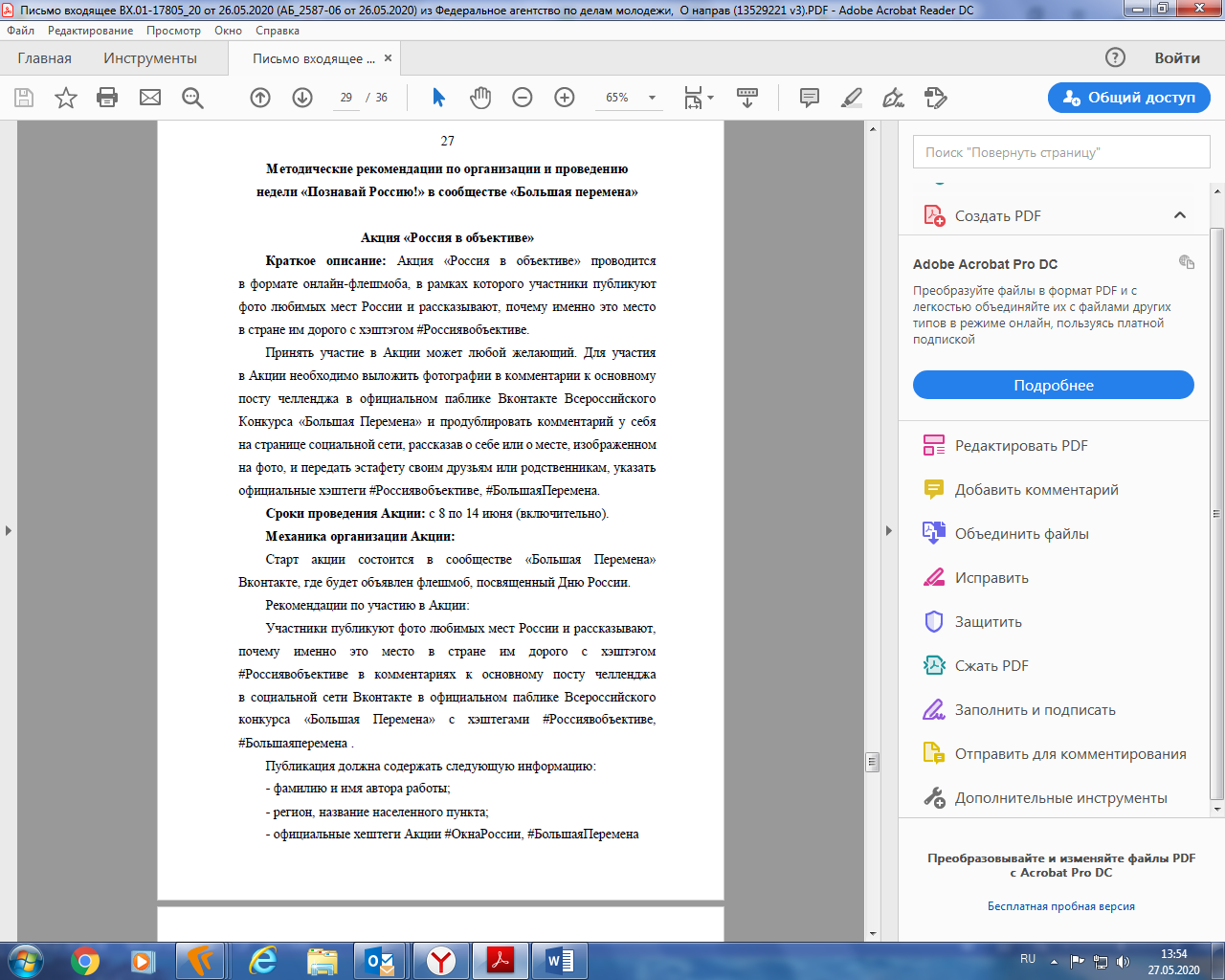 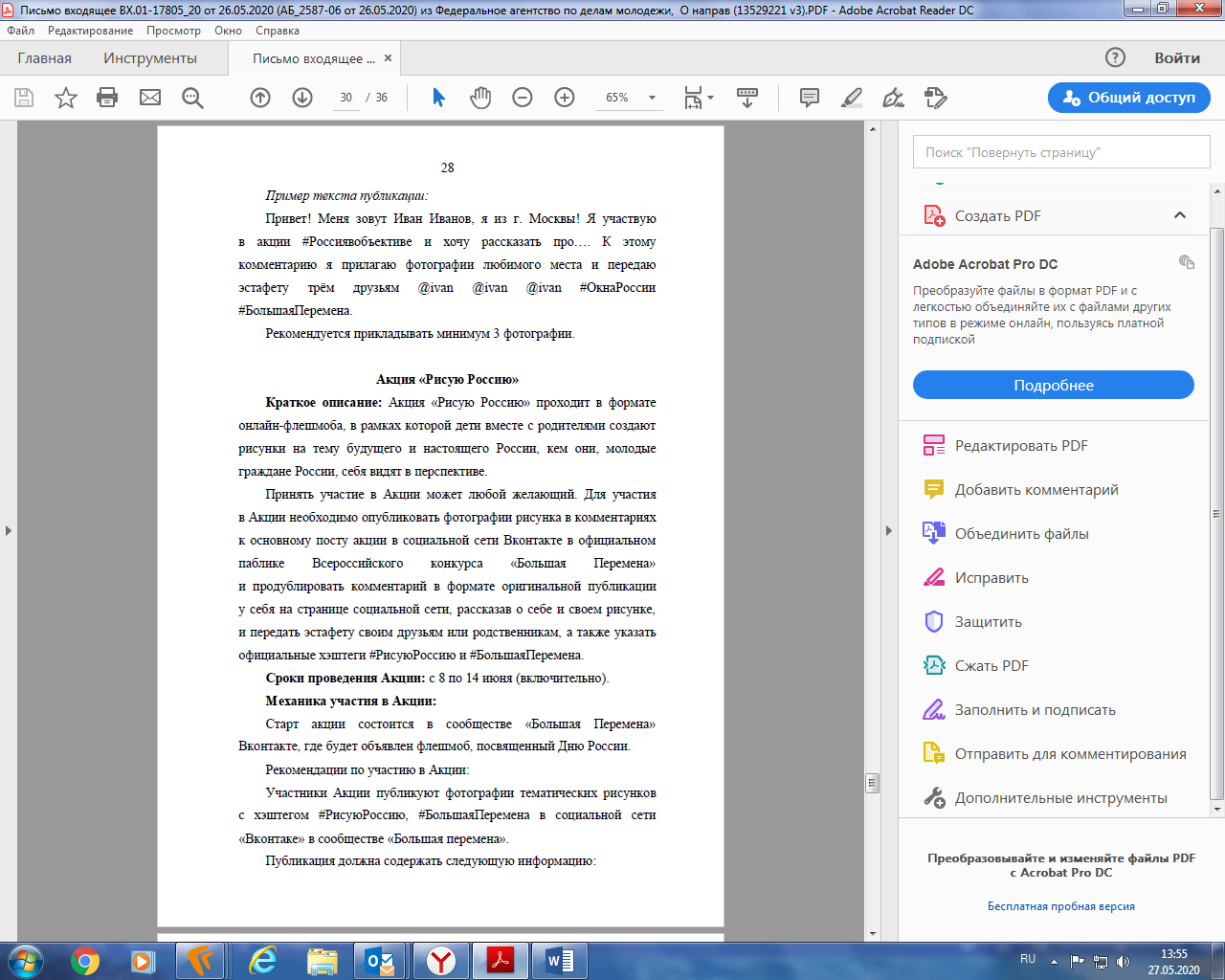 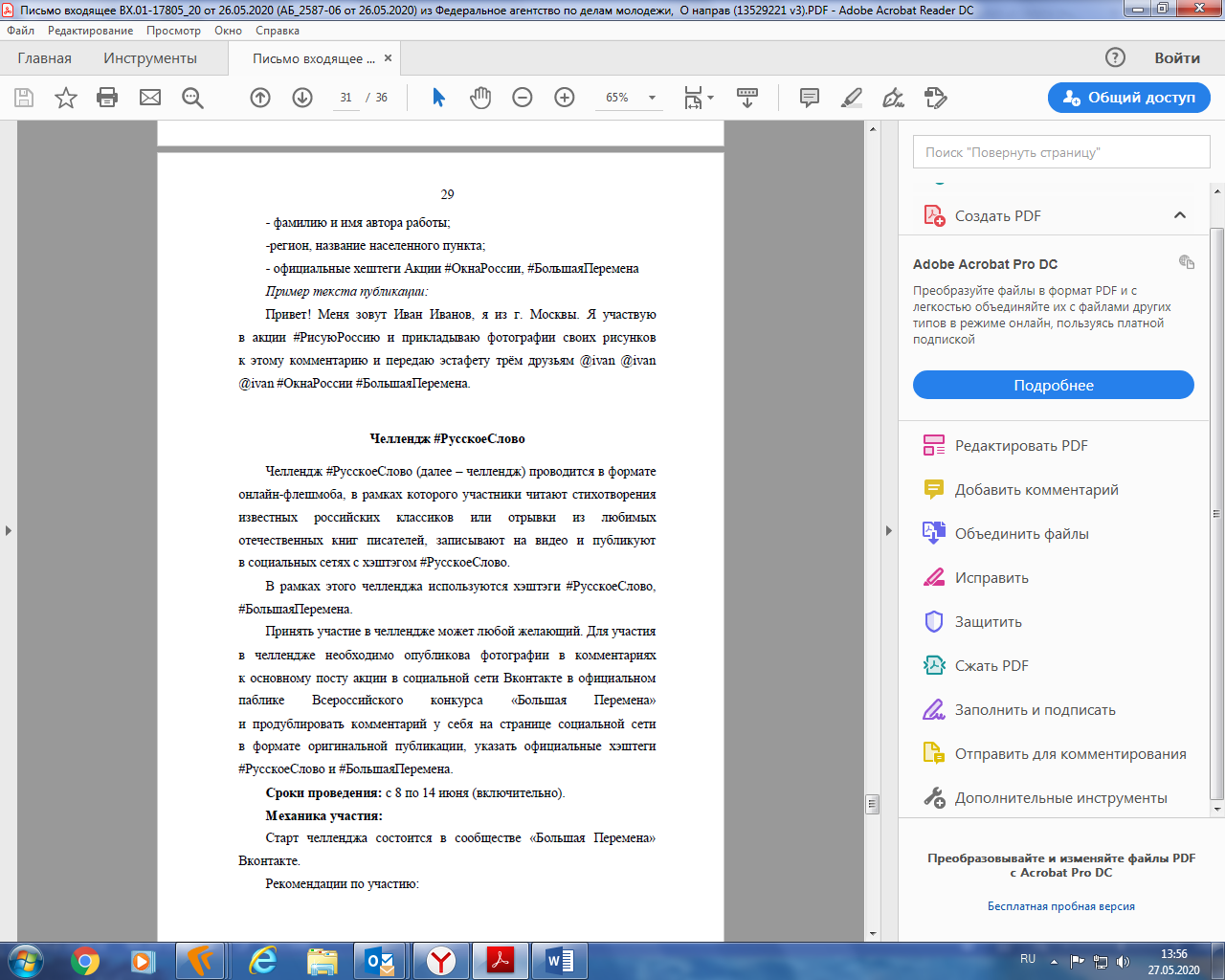 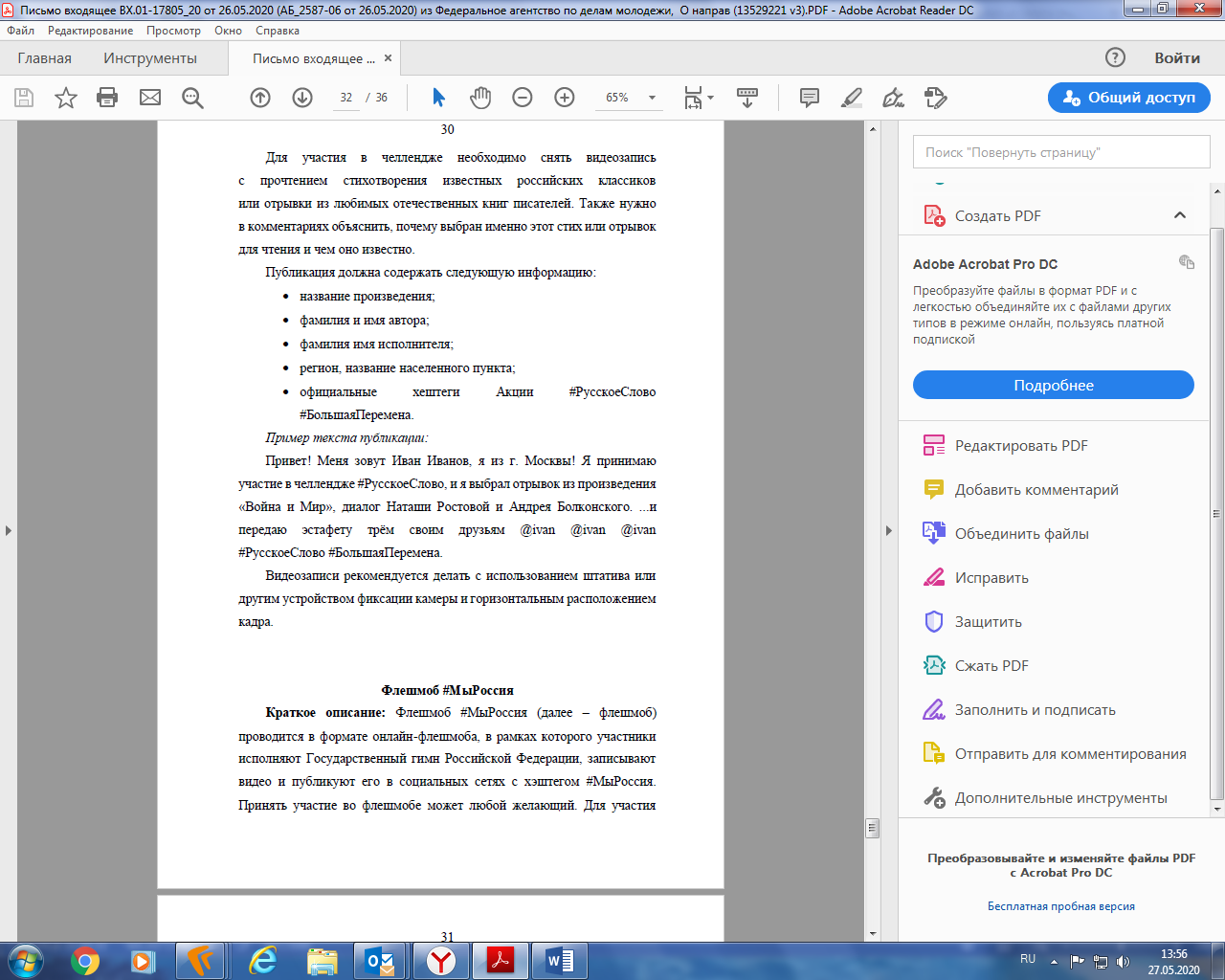 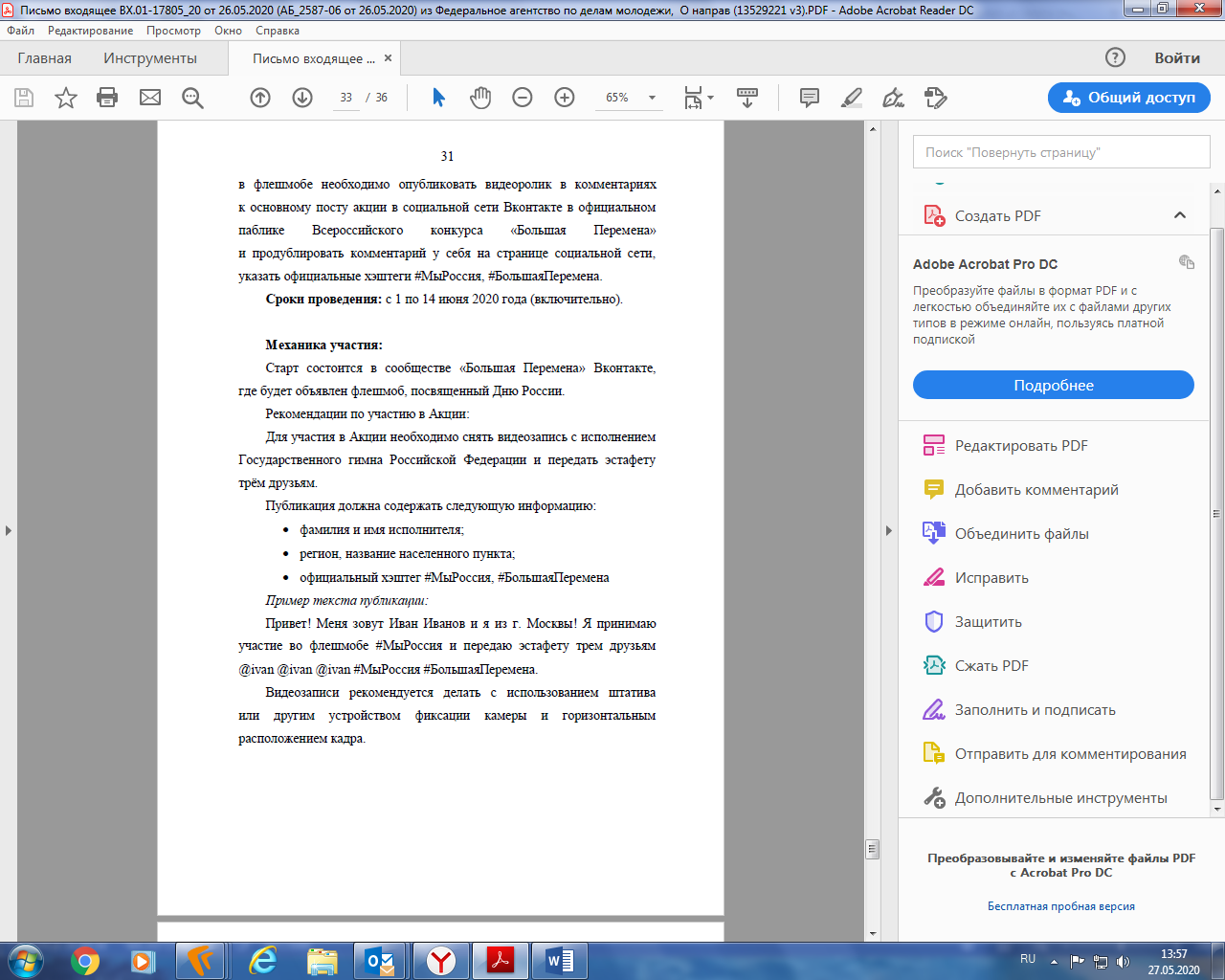 